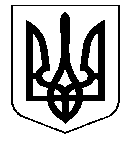 ПРОЕКТУКРАЇНАНОСІВСЬКА  МІСЬКА  РАДАНОСІВСЬКОГО  РАЙОНУ  ЧЕРНІГІВСЬКОЇ  ОБЛАСТІВИКОНАВЧИЙ  КОМІТЕТР І Ш Е Н Н Я___ листопада  2019 року	м. Носівка	№_____ Про внесення змін до рішення 54 сесії сьомого скликання № 19/54/VII від 21.06.2019«Про затвердження Переліку адміністративних послуг, які надаються органом виконавчої влади через Центр надання адміністративних послуг Носівської міської ради»	З метою удосконалення системи надання адміністративних послуг відповідно до статей 8 та 12 Закону України «Про адміністративні послуги», розпорядження Кабінету Міністрів України від 11.10.2017 р.  № 782 «Про внесення змін до розпорядження Кабінету Міністрів України від 16 травня 2014 р. № 523 «Деякі питання надання адміністративних послуг органів виконавчої влади через центри надання адміністративних послуг», керуючись статтями  37-1, 38, 53  Закону України «Про місцеве самоврядування в Україні»,  виконавчий комітет  міської ради  в и р і ш и в:Погодити  перелік адміністративних послуг, які надаються через Центр надання адміністративних послуг  Носівської міської ради (додаток 1).Погодити перелік адміністративних послуг, які надаються через через сектор «Територіальний підрозділ відділу з питань організації надання адміністративних послуг» (додаток 2).Подати проект рішення з даного питання на розгляд постійних комісій та сесії міської ради.Контроль за виконанням даного рішення покласти на першого заступника міського голови  з питань діяльності виконавчих органів О.Яловського.  Міський голова				                                        В.ІГНАТЧЕНКО			Додаток 1 до рішення виконкомуНосівської міської радивід ___.11.2019 року №___ПЕРЕЛІКадміністративних послуг, які надаються через Центр надання адміністративних послуг Носівської  міської ради  Примітка:* - послуги соціального характеру  надаються  через ЦНАП Носівської міської ради представниками Управління соціального захисту населення Носівської  РДА  згідно графіку прийому.** - послуги Пенсійного фонду надаються через ЦНАП Носівської міської ради представниками Пенсійного фонду згідно графіку прийому.      Додаток 2                          до рішення виконкому						     Носівської  міської ради						     від __.11.2019 року № ___ПЕРЕЛІКадміністративних послуг, які надаютьсячерез сектор «Територіальний підрозділ відділу з питань організації надання адміністративних послуг»(17130, Чернігівська область, Носівський район, с.Володькова Дівиця, вул. Центральна, буд 79)Начальник ЦНАПу                                                                    С.РИБАЧКО№ з/пКод послугиНазва адміністративної послугиЗаконодавчі акти України, якими передбачено надання адміністративної послуги01Реєстрація/зняття з реєстрації мешканців 101-01Реєстрація місця перебування особиЗакон України «Про свободу пересування та вільний вибір місця проживання в Україні»201-02Реєстрація місця проживання особиЗакон України «Про свободу пересування та вільний вибір місця проживання в Україні»301-03Зняття з реєстрації місця проживання особиЗакон України «Про свободу пересування та вільний вибір місця проживання в Україні»401-04Видача довідки про реєстрацію місця проживання особиЗакон України «Про свободу пересування та вільний вибір місця проживання в Україні»501-05Видача довідки про зняття з реєстрації місця проживанняЗакон України «Про свободу пересування та вільний вибір місця проживання в Україні»601-06Внесення до паспорта громадянина України відомостей про зміну нумерації будинків, перейменування вулиць (проспектів, бульварів, площ, провулків, кварталів тощо ), населених пунктів, адміністративно-територіальних одиниць, зміни в адміністративно-територіальному устроїЗакон України «Про свободу пересування та вільний вибір місця проживання в Україні»02Паспортні послуги702-01Вклеювання до паспорта громадянина України (у формі книжечки) фотокартки при досягненні громадянином 25- або 45-річного вікуПоложення про паспорт громадянина України, затверджене постановою Верховної Ради України від 26 червня 1992 року № 2503-ХІІ03Реєстрація нерухомості803-01Державна реєстрація  права власності на нерухоме майноЗакон України «Про державну реєстрацію речових прав на нерухоме майно та їх обтяжень»903-02Державна реєстрація інших (відмінних від права власності) речових прав на нерухоме майноЗакон України «Про державну реєстрацію речових прав на нерухоме майно та їх обтяжень»1003-03Державна реєстрація обтяжень нерухомого майнаЗакон України «Про державну реєстрацію речових прав на нерухоме майно та їх обтяжень»1103-04Взяття на облік безхазяйного нерухомого майнаЗакон України «Про державну реєстрацію речових прав на нерухоме майно та їх обтяжень»1203-05Внесення змін до записів Державного реєстру речових прав на нерухоме майно та їх обтяженьЗакон України «Про державну реєстрацію речових прав на нерухоме майно та їх обтяжень»1303-06Скасування державної реєстрації речових прав на нерухоме майно та їх обтяженьЗакон України «Про державну реєстрацію речових прав на нерухоме майно та їх обтяжень»1403-07Скасування запису Державного реєстру речових прав на нерухоме майноЗакон України «Про державну реєстрацію речових прав на нерухоме майно та їх обтяжень»1503-08Скасування рішення державного реєстратора         Рішення суду1603-09Надання інформації з Державного реєстру речових прав на нерухоме майно         Рішення суду04Реєстрація бізнесу1704-01Державна реєстрація юридичної особи (у тому числі громадського формування)Закон України “Про державну реєстрацію юридичних осіб, фізичних осіб - підприємців та громадських формувань”1804-02Державна реєстрація змін до відомостей про юридичну особу (у тому числі громадське формування), що містяться в Єдиному державному реєстрі юридичних осіб, фізичних осіб - підприємців та громадських формувань, у тому числі змін до установчих документів юридичної особи (у тому числі громадського формування)Закон України “Про державну реєстрацію юридичних осіб, фізичних осіб - підприємців та громадських формувань”1904-03Державна реєстрація переходу юридичної особи на діяльність на підставі модельного статутуЗакон України “Про державну реєстрацію юридичних осіб, фізичних осіб - підприємців та громадських формувань”2004-04Державна реєстрація переходу юридичної особи з модельного статуту на діяльність на підставі установчого документаЗакон України “Про державну реєстрацію юридичних осіб, фізичних осіб - підприємців та громадських формувань”2104-05Державна реєстрація включення відомостей про юридичну особу (у тому числі громадське формування), зареєстровану до 1 липня 2004 р., відомості про яку не містяться в Єдиному державному реєстрі юридичних осіб, фізичних осіб - підприємців та громадських формуваньЗакон України “Про державну реєстрацію юридичних осіб, фізичних осіб - підприємців та громадських формувань”2204-06Державна реєстрація рішення про виділ юридичної особи (у тому числі громадського формування)Закон України “Про державну реєстрацію юридичних осіб, фізичних осіб - підприємців та громадських формувань”2304-07Державна реєстрація рішення про припинення юридичної особи (у тому числі громадського формування)Закон України “Про державну реєстрацію юридичних осіб, фізичних осіб - підприємців та громадських формувань”2404-08Державна реєстрація рішення про відміну рішення про припинення юридичної особи (у тому числі громадського формування)Закон України “Про державну реєстрацію юридичних осіб, фізичних осіб - підприємців та громадських формувань”2504-09Державна реєстрація зміни складу комісії з припинення (комісії з реорганізації, ліквідаційної комісії), голови комісії або ліквідатора (у тому числі громадського формування)Закон України “Про державну реєстрацію юридичних осіб, фізичних осіб - підприємців та громадських формувань”2604-10Державна реєстрація припинення юридичної особи (у тому числі громадського формування) в результаті її ліквідаціїЗакон України “Про державну реєстрацію юридичних осіб, фізичних осіб - підприємців та громадських формувань”2704-11Державна реєстрація припинення юридичної особи (у тому числі громадського формування) в результаті її реорганізаціїЗакон України “Про державну реєстрацію юридичних осіб, фізичних осіб - підприємців та громадських формувань”2804-12Державна реєстрація створення відокремленого підрозділу юридичної особи (у тому числі громадського формування)Закон України “Про державну реєстрацію юридичних осіб, фізичних осіб - підприємців та громадських формувань”2904-13Державна реєстрація змін до відомостей про відокремлений підрозділ юридичної особи (у тому числі громадського формування), що містяться в Єдиному державному реєстрі юридичних осіб, фізичних осіб - підприємців та громадських формуваньЗакон України “Про державну реєстрацію юридичних осіб, фізичних осіб - підприємців та громадських формувань”3004-14Державна реєстрація припинення відокремленого підрозділу юридичної особи (у тому числі громадського формування)Закон України “Про державну реєстрацію юридичних осіб, фізичних осіб - підприємців та громадських формувань”3104-15Державна реєстрація фізичної особи - підприємцяЗакон України “Про державну реєстрацію юридичних осіб, фізичних осіб - підприємців та громадських формувань”3204-16Державна реєстрація включення відомостей про фізичну особу - підприємця, зареєстровану до 1 липня 2004 р., відомості про яку не містяться в Єдиному державному реєстрі юридичних осіб, фізичних осіб - підприємців та громадських формуваньЗакон України “Про державну реєстрацію юридичних осіб, фізичних осіб - підприємців та громадських формувань”3304-17Державна реєстрація змін до відомостей про фізичну особу - підприємця, що містяться в Єдиному державному реєстрі юридичних осіб, фізичних осіб - підприємців та громадських формуваньЗакон України “Про державну реєстрацію юридичних осіб, фізичних осіб - підприємців та громадських формувань”3404-18Державна реєстрація припинення підприємницької діяльності фізичної особи - підприємцяЗакон України “Про державну реєстрацію юридичних осіб, фізичних осіб - підприємців та громадських формувань”3504-19Надання відомостей з Єдиного державного реєстру юридичних осіб, фізичних осіб - підприємців та громадських формувань ( витяг з Єдиного державного реєстру юридичних осіб, фізичних осіб - підприємців та громадських формувань)Закон України “Про державну реєстрацію юридичних осіб, фізичних осіб - підприємців та громадських формувань”05Земельні питання3605-01Прийняття рішення щодо поділу земельної ділянки комунальної власностіЗемельний кодекс України3705-02Погодження технічної документації із землеустрою щодо поділу та об’єднання земельних ділянокЗемельний кодекс України3805-03Надання дозволу на розроблення технічної документації із землеустрою щодо встановлення (відновлення) меж земельної ділянки в натурі (на місцевості)Земельний кодекс України, Закон України “Про землеустрій”3905-04Надання дозволу на розроблення проекту землеустрою щодо відведення земельної ділянкиЗемельний кодекс України, Закон України “Про землеустрій4005-05Внесення змін до діючого договору оренди земельної ділянкиЗемельний кодекс України4105-06Припинення договору оренди земельної ділянкиЗакон України «Про оренду землі»4205-07Поновлення договору оренди земельної ділянкиЗакон України «Про оренду землі»4305-08Надання дозволу на проведення експертної грошової оцінки земельної ділянки та продаж земельної ділянки несільськогосподарського призначення (на якій розташовано об’єкт нерухомого майна, що є власністю покупця цієї ділянки), межі якої визначено в натурі та без зміни її цільового призначенняЗемельний кодекс УкраїниЗакон України «Про оцінку земель»4405-09Припинення права користування земельною ділянкоюЗемельний кодекс України4505-10Передача у власність земельної ділянки, що перебуває у комунальній власностіЗемельний кодекс України Закони України «Про землеустрій»Закон України «Про державний земельний кадастр»4605-11Передача в оренду земельної ділянки із земель комунальної власностіЗемельний кодекс України, Закон України «Про оренду землі», Закон України «Про державний земельний кадастр»4705-12Надання у постійне користування земельних ділянок із земель комунальної власностіЗемельний кодекс України, Закон України «Про державний земельний кадастр»4805-13Надання дозволу на розробку проекту землеустрою щодо відведення земельної ділянки зі зміною цільового призначенняЗемельний кодекс України, Закон України «Про місцеве самоврядування в Україні», Закон України «Про землеустрій»4905-14Зміна цільового призначення земельної ділянкиЗемельний кодекс України, Закон України «Про місцеве самоврядування в Україні», Закон України «Про землеустрій»5005-15Припинення права власності на земельну ділянку у разі добровільної відмови власника земліЗемельний кодекс України, Закон України «Про місцеве самоврядування в Україні»5105-16Відмова від земельної ділянки, яка знаходиться у користуванні у разі добровільної відмови землекористувачаЗемельний кодекс України, Закон України «Про місцеве самоврядування в Україні»5205-17Видача довідки про наявність та розмір земельної частки (паю), довідки про наявність у Державному земельному кадастрі відомостей про одержання у власність земельної ділянки у межах норм безоплатної приватизації за певним видом її цільового призначенняЗемельний кодекс України, Закон України «Про місцеве самоврядування в Україні»5305-18Видача витягу з технічної документації про нормативну грошову оцінку земельної ділянкиЗемельний кодекс України, Закон України «Про місцеве самоврядування в Україні»5405-19Видача відомостей з документації із землеустрою, що включена до Державного фонду документації із землеустроюЗемельний кодекс України, Закон України «Про місцеве самоврядування в Україні»5505-20Видача довідки з Державної статистичної звітності про наявність земель та розподіл їх за власниками земель, землекористувачами, угіддямиЗакон України «Про землеустрій»5605-21Виправлення технічної помилки у відомостях з Державного земельного кадастру, допущеної органом, що здійснює його ведення, з видачею витягуЗакон України «Про Державний земельний кадастр»5705-22Внесення до Державного земельного кадастру відомостей (змін до них) про земельну ділянкуЗакон України «Про Державний земельний кадастр»5805-23Внесення до Державного земельного кадастру відомостей про межі частини земельної ділянки, на яку поширюються права суборенди, сервітуту, з видачею витягуЗакон України «Про Державний земельний кадастр»5905-24Внесення до Державного земельного кадастру відомостей про обмеження у використанні земель, встановлені законами та прийнятими відповідно до них нормативно-правовими актами, з видачею витягуЗакон України «Про Державний земельний кадастр»6005-25Державна реєстрація земельної ділянки з видачею витягу з Державного земельного кадаструЗакон України «Про Державний земельний кадастр»6105-26Державна реєстрація обмежень у використанні земель з видачею витягуЗакон України «Про Державний земельний кадастр»6205-27Надання відомостей з Державного земельного кадастру у формі:1) витягу з Державного земельного кадастру про: землі в межах території адміністративно-територіальних одиниць;обмеження у використанні земель;
земельну ділянку;2) довідки, що містить узагальнену інформацію про землі (території)
3) викопіювань з кадастрової карти (плану) та іншої картографічної документації4) копій документів, що створюються під час ведення Державного земельного кадаструЗакон України «Про Державний земельний кадастр»06Питання місцевого значення6306-01Присвоєння поштової адреси об’єкту нерухомого майнаЗакон України «Про регулювання містобудівної діяльності»6406-02Прийняття рішення про переведення житлового будинку або житлового приміщення у нежитлові і навпакиЗакон України «Про дозвільну  систему  у  сфері господарської діяльності», Закон України «Про перелік документів дозвільного характеру у сфері господарської діяльності»6506-03Видача (продовження дії) дозволу на розміщення рекламиЗакону України «Про рекламу», Закон України «Про регулювання містобудівної діяльності», Закон України «Про дозвільну систему у сфері господарської діяльності», Закон України «Про перелік документів дозвільного характеру у сфері господарської діяльності»6606-04Видача будівельного паспорту (внесення змін до будівельного паспорту) забудови земельної ділянкиЗакон України «Про регулювання містобудівної діяльності», Закон України «Про дозвільну систему у сфері господарської діяльності», Закон України «Про перелік документів дозвільного характеру у сфері господарської діяльності»6706-05Надання (внесення змін) містобудівних умов і обмежень забудови земельної ділянкиЗакон України «Про регулювання містобудівної діяльності», Закон України «Про дозвільну систему у сфері господарської діяльності», Закон України «Про перелік документів дозвільного характеру у сфері господарської діяльності»6806-06Встановлення (погодження) режиму роботи підприємств, установи та організацій сфери обслуговуванняЗакон України «Про місцеве самоврядування в Україні»6906-07Оформлення паспорта прив’язки тимчасової споруди для здійснення підприємницької діяльності.Закон України «Про регулювання містобудівної діяльності», Закон України «Про дозвільну систему у сфері господарської діяльності», Закон України «Про перелік документів дозвільного характеру у сфері господарської діяльності»7006-08Надання дозволу на порушення об’єктів благоустроюЗакон України «Про дозвільну систему у сфері господарської діяльності», Закон України «Про благоустрій населених пунктів»7106-09Надання одноразової матеріальної допомоги  на лікуванняЗУ "Про місцеве самоврядування в Україні", Бюджетний кодекс України, ЗУ "Про державну соціальну допомогу малозабезпеченим сім"ям"  7206-10Надання одноразової матеріальної допомоги  постраждалим від пожежі або стихійного лиха.ЗУ "Про місцеве самоврядування в Україні", Бюджетний кодекс України, ЗУ "Про державну соціальну допомогу малозабезпеченим сім"ям"  7306-11Надання одноразової матеріальної допомоги учасникам ВВВ , учасникам АТО (ООС)ЗУ "Про місцеве самоврядування в Україні", Бюджетний кодекс України, ЗУ "Про державну соціальну допомогу малозабезпеченим сім"ям"7406-12Надання одноразової матеріальної допомоги  соціально-незахищеним верстам населенняЗУ "Про місцеве самоврядування в Україні", Бюджетний кодекс України, ЗУ "Про державну соціальну допомогу малозабезпеченим сім"ям"7506-13Надання матеріальної допомоги на поховання деяких категорій громадянЗУ "Про місцеве самоврядування в Україні", Бюджетний кодекс України, ЗУ "Про державну соціальну допомогу малозабезпеченим сім"ям"7606-14Видача довідки про склад сім’ї (про склад зареєстрованих у житловому приміщенні осіб)Закон України «Про державну соціальну допомогу малозабезпеченим сім'ям»7706-15Видача посвідчень батьків та дитини з багатодітної сім’їПостанова КМУ «Деякі питання виготовлення і видачі посвідчень батьків багатодітної сім’ї та дитини з багатодітної сім'ї» №209 від.02.03.20107806-16Присвоєння ІІ-ІІІ спортивних розрядівНаказ Міністерства Молоді та Спорту України №582 від 11.10.13 «Про затвердження Положення про Єдину спортивну класифікацію України»7906-17Видача цільових направлень для вступу до вищих навчальних закладів ІV рівня акредитації абітурієнтам, які постійно проживають в сільській місцевості або селищі міського типу8006-18Дозвіл на проведення заходів із залученням тваринЗакон України “Про захист тварин від жорстокого поводження”8106-19Дозвіл на здійснення операцій у сфері поводження з відходамиЗакон України “Про відходи”8206-20Погодження маршрутів руху транспортних засобів під час дорожнього перевезення небезпечних вантажівЗакони України “Про перевезення небезпечних вантажів”, “Про дорожній рух”07Нотаріальні послуги8307-01Видача довідки про склад сім’ї (про склад зареєстрованих у житловому приміщенні осіб)Закон України «Про державну соціальну допомогу малозабезпеченим сім'ям»08Послуги соціального характеру (надаються представниками УСЗН Носівської  РДА)*8408-01Видача довідки для отримання пільг інвалідам, які не мають права на пенсію чи соціальну допомогуЗакон України «Про основи соціальної захищеності осіб з інвалідністю в Україні»8508-02Прийом документів для призначення державної допомоги у зв’язку з вагітністю та пологами особам, які не застраховані в системі загальнообов’язкового державного соціального страхуванняЗакон України «Про державну допомогу сім’ям з дітьми»8608-08Прийом документів для призначення державної допомоги при усиновленні дитиниЗакон України «Про державну допомогу сім’ям з дітьми»8708-09Прийом документів для призначення державної допомоги на дітей, над якими встановлено опіку чи піклуванняЗакон України «Про державну допомогу сім’ям з дітьми»8808-11Прийом документів для надання державної соціальної допомоги особам з інвалідністю  з дитинства та дітям з інвалідністюЗакон України «Про державну соціальну допомогу особам з інвалідністю з дитинства та дітям з інвалідністю»8908-12Прийом документів для надання надбавки на догляд за особами з інвалідністю з дитинства та дітьми з інвалідністюЗакон України «Про державну соціальну допомогу особам з інвалідністю з дитинства та дітям з інвалідністю»9008-13Прийом документів для надання державної соціальної допомоги особам, які не мають права на пенсію, та особам з інвалідністюЗакон України «Про державну соціальну допомогу особам, які не мають права на пенсію, та особам з інвалідністю»9108-15Прийом документів для призначення компенсаційної виплати фізичній особі, яка надає соціальні послуги;Постанова Кабінету Міністрів України від 29.04.2004 № 558 “Про затвердження Порядку призначення і виплати компенсації фізичним особам, які надають соціальні послуги” 9208-16Прийом документів для призначення щомісячної компенсаційної виплати непрацюючій особі, яка здійснює догляд за особою з інвалідністю I групи або за особою, яка досягла 80-річного віку Постанова Кабінету Міністрів України від 20.03.2019 №233 "Про деякі питання державної допомоги окремим категоріям громадян" 9308-17Прийом документів для надання грошової допомоги особі, яка проживає разом з особою з інвалідністю  І чи ІІ групи внаслідок психічного розладу, який за висновком лікарської комісії медичного закладу потребує постійного стороннього догляду, на догляд за нимПостанова Кабінету Міністрів України від 02.08.2000 № 1192 "Про надання щомісячної грошової допомоги малозабезпеченій особі, яка проживає разом з інвалідом I чи II групи внаслідок психічного розладу, який за висновком лікарської комісії медичного закладу потребує постійного стороннього догляду, на догляд за ним"9408-18Прийом заяв на забезпечення путівками на оздоровлення та відпочинок до дитячого закладу дітей, які потребують особливої соціальної уваги та підтримкиЗакон України «Про оздоровлення та відпочинок дітей»9508-19Прийом документів для встановлення статусу та видання посвідчень батьків багатодітної сім’ї та дитини з багатодітної сім’їЗакон України «Про охорону дитинства»9608-20Прийом документів для встановлення статусу «особа з інвалідністю внаслідок війни»Закон України «Про статус ветеранів війни, гарантії їх соціального захисту» 9708-21Прийом документів для встановлення статусу «учасник війни»Закон України «Про статус ветеранів війни, гарантії їх соціального захисту»9808-22Прийом документів для встановлення статусу члена сім’ї померлого (загиблого) ветерана війниЗакон України «Про статус ветеранів війни, гарантії їх соціального захисту» 9908-23Прийом заяв на забезпечення санаторно-курортним лікуванням (путівками) осіб  з інвалідністю  з дитинства та внаслідок загального захворюванняЗакон України «Про основи соціальної захищеності осіб з інвалідністю внаслідок війни в Україні»10008-24Прийом заяв на забезпечення санаторно-курортним лікуванням (путівками) осіб, які постраждали під час проведення антитерористичної операції та яким установлено статус учасника бойових дій чи    особи з інвалідністю внаслідок війниЗакон України «Про статус ветеранів війни, гарантії їх соціального захисту»10108-25Прийом заяв на забезпечення санаторно-курортним лікуванням (путівками) ветеранів війни та осіб, на яких поширюється дія Законів України «Про статус ветеранів війни, гарантії їх соціального захисту»Закон України «Про статус ветеранів війни, гарантії їх соціального захисту»09Послуги Пенсійного фонду**10209-01Призначення (перерахунок) пенсійЗакон України «Про пенсійне забезпечення», Закон України «Про загальнообов’язкове державне пенсійне страхування»10309-02Надання допомоги на похованняЗакон України «Про загальнообов’язкове державне пенсійне страхування»10409-03Видача пенсійного посвідченняЗакон України «Про загальнообов’язкове державне пенсійне страхування»10509-04Видача довідок  про розмір пенсії;Закон України «Про пенсійне забезпечення», Закон України «Про загальнообов’язкове державне пенсійне страхування»10609-05Видача довідок  про перебування на обліку.Закон України «Про пенсійне забезпечення», Закон України «Про загальнообов’язкове державне пенсійне страхування»10709-06Видача довідок про заробітну плату за формою ОК-5 (ОК-2, ОК-7)Закон України «Про пенсійне забезпечення», Закон України «Про загальнообов’язкове державне пенсійне страхування»10809-07Переведення пенсії за новим місцем проживанняЗакон України «Про загальнообов’язкове державне пенсійне страхування»10909-08Зміна способу виплати пенсіїЗакон України «Про загальнообов’язкове державне пенсійне страхування»10Видача документів дозвільного характеру11010-01Видача експлуатаційних дозволів для потужностей (об’єктів): 
1) з переробки неїстівних продуктів тваринного походження; 
2) з виробництва, змішування та приготування кормових добавок, преміксів і кормівЗакон України “Про ветеринарну медицини”11110-02Реєстрація декларації відповідності матеріально-технічної бази суб’єкта господарювання вимогам законодавства з питань пожежної безпекиКодекс цивільного захисту України11Послуги соціального характеру112Прийом документів для призначення субсидій для відшкодування витрат на оплату житлово-комунальних послуг, придбання скрапленого газу, твердого та рідкого пічного побутового палива;Постанова Кабінету Міністрів України №848 від 21.10.1995 “Про порядок призначення та надання населенню субсидій для відшкодування витрат на оплату житлово-комунальних послуг, придбання скрапленого газу, твердого та рідкого пічного побутового палива”113Прийом документів для надання пільг на придбання твердого палива і скрапленого газуПостанова Кабінету Міністрів України від 31 січня 2007 р. № 77 «Порядок 
надання пільг на придбання твердого палива і скрапленого газу за рахунок субвенцій з державного бюджету місцевим бюджетам” Закони України: "Про статус ветеранів війни, гарантії їх соціального захисту", , "Про статус і соціальний захист громадян, які постраждали внаслідок Чорнобильської катастрофи", “Про статус ветеранів військової служби, ветеранів органів внутрішніх справ, ветеранів Національної поліції і деяких інших осіб та їх соціальний захист”,  "Про охорону дитинства"Закон України «Про основи соціальної захищеності інвалідів в Україні»114Прийом документів для призначення  тимчасової державної допомоги дітям, батьки яких ухиляються від сплати аліментів, не мають можливості утримувати дитину або місце проживання їх невідомеПостанова Кабінету Міністрів України №189 від 22.02.2006 ”Про призначення тимчасової державної допомоги дітям, батьки яких ухиляються від сплати аліментів, не мають можливості утримувати дитину або місце проживання їх невідоме ”115Прийом документів для призначення державної соціальної допомоги малозабезпеченим сім’ямЗакон України «Про державну соціальну допомогу малозабезпеченим сім’ям»116Прийом документів для призначення державної допомоги при народженні дитини******117Прийом документів для призначення державної допомоги на дітей одиноким матерям*********118Прийом документів для надання державної соціальної допомоги на догляд*****12Державна реєстрація актів цивільного стану119Державна реєстрація народженняЗакон «України «Про державну реєстрацію актів цивільного стану»120Державна реєстрація смертіЗакон «України «Про державну реєстрацію актів цивільного стану»121Державна реєстрація шлюбуЗакон «України «Про державну реєстрацію актів цивільного стану»№ з/пКод послугиНазва адміністративної послугиЗаконодавчі акти України, якими передбачено надання адміністративної послуги01Реєстрація/зняття з реєстрації мешканців 101-01Реєстрація місця перебування особиЗакон України «Про свободу пересування та вільний вибір місця проживання в Україні»201-02Реєстрація місця проживання особиЗакон України «Про свободу пересування та вільний вибір місця проживання в Україні»301-03Зняття з реєстрації місця проживання особиЗакон України «Про свободу пересування та вільний вибір місця проживання в Україні»401-04Видача довідки про реєстрацію місця проживання особиЗакон України «Про свободу пересування та вільний вибір місця проживання в Україні»501-05Видача довідки про зняття з реєстрації місця проживанняЗакон України «Про свободу пересування та вільний вибір місця проживання в Україні»601-06Внесення до паспорта громадянина України відомостей про зміну нумерації будинків, перейменування вулиць (проспектів, бульварів, площ, провулків, кварталів тощо ), населених пунктів, адміністративно-територіальних одиниць, зміни в адміністративно-територіальному устроїЗакон України «Про свободу пересування та вільний вибір місця проживання в Україні»02Паспортні послуги702-01Вклеювання до паспорта громадянина України (у формі книжечки) фотокартки при досягненні громадянином 25- або 45-річного вікуПоложення про паспорт громадянина України, затверджене постановою Верховної Ради України від 26 червня 1992 року № 2503-ХІІ03Реєстрація нерухомості803-01Державна реєстрація  права власності на нерухоме майноЗакон України «Про державну реєстрацію речових прав на нерухоме майно та їх обтяжень»903-02Державна реєстрація інших (відмінних від права власності) речових прав на нерухоме майноЗакон України «Про державну реєстрацію речових прав на нерухоме майно та їх обтяжень»1003-03Державна реєстрація обтяжень нерухомого майнаЗакон України «Про державну реєстрацію речових прав на нерухоме майно та їх обтяжень»1103-04Взяття на облік безхазяйного нерухомого майнаЗакон України «Про державну реєстрацію речових прав на нерухоме майно та їх обтяжень»1203-05Внесення змін до записів Державного реєстру речових прав на нерухоме майно та їх обтяженьЗакон України «Про державну реєстрацію речових прав на нерухоме майно та їх обтяжень»1303-06Скасування державної реєстрації речових прав на нерухоме майно та їх обтяженьЗакон України «Про державну реєстрацію речових прав на нерухоме майно та їх обтяжень»1403-07Скасування запису Державного реєстру речових прав на нерухоме майноЗакон України «Про державну реєстрацію речових прав на нерухоме майно та їх обтяжень»1503-08Скасування рішення державного реєстратора       Рішення суду1603-09Надання інформації з Державного реєстру речових прав на нерухоме майно       Рішення суду04Реєстрація бізнесу1704-01Державна реєстрація юридичної особи (у тому числі громадського формування)Закон України “Про державну реєстрацію юридичних осіб, фізичних осіб - підприємців та громадських формувань”1804-02Державна реєстрація змін до відомостей про юридичну особу (у тому числі громадське формування), що містяться в Єдиному державному реєстрі юридичних осіб, фізичних осіб - підприємців та громадських формувань, у тому числі змін до установчих документів юридичної особи (у тому числі громадського формування)Закон України “Про державну реєстрацію юридичних осіб, фізичних осіб - підприємців та громадських формувань”1904-03Державна реєстрація переходу юридичної особи на діяльність на підставі модельного статутуЗакон України “Про державну реєстрацію юридичних осіб, фізичних осіб - підприємців та громадських формувань”2004-04Державна реєстрація переходу юридичної особи з модельного статуту на діяльність на підставі установчого документаЗакон України “Про державну реєстрацію юридичних осіб, фізичних осіб - підприємців та громадських формувань”2104-05Державна реєстрація включення відомостей про юридичну особу (у тому числі громадське формування), зареєстровану до 1 липня 2004 р., відомості про яку не містяться в Єдиному державному реєстрі юридичних осіб, фізичних осіб - підприємців та громадських формуваньЗакон України “Про державну реєстрацію юридичних осіб, фізичних осіб - підприємців та громадських формувань”2204-06Державна реєстрація рішення про виділ юридичної особи (у тому числі громадського формування)Закон України “Про державну реєстрацію юридичних осіб, фізичних осіб - підприємців та громадських формувань”2304-07Державна реєстрація рішення про припинення юридичної особи (у тому числі громадського формування)Закон України “Про державну реєстрацію юридичних осіб, фізичних осіб - підприємців та громадських формувань”2404-08Державна реєстрація рішення про відміну рішення про припинення юридичної особи (у тому числі громадського формування)Закон України “Про державну реєстрацію юридичних осіб, фізичних осіб - підприємців та громадських формувань”2504-09Державна реєстрація зміни складу комісії з припинення (комісії з реорганізації, ліквідаційної комісії), голови комісії або ліквідатора (у тому числі громадського формування)Закон України “Про державну реєстрацію юридичних осіб, фізичних осіб - підприємців та громадських формувань”2604-10Державна реєстрація припинення юридичної особи (у тому числі громадського формування) в результаті її ліквідаціїЗакон України “Про державну реєстрацію юридичних осіб, фізичних осіб - підприємців та громадських формувань”2704-11Державна реєстрація припинення юридичної особи (у тому числі громадського формування) в результаті її реорганізаціїЗакон України “Про державну реєстрацію юридичних осіб, фізичних осіб - підприємців та громадських формувань”2804-12Державна реєстрація створення відокремленого підрозділу юридичної особи (у тому числі громадського формування)Закон України “Про державну реєстрацію юридичних осіб, фізичних осіб - підприємців та громадських формувань”2904-13Державна реєстрація змін до відомостей про відокремлений підрозділ юридичної особи (у тому числі громадського формування), що містяться в Єдиному державному реєстрі юридичних осіб, фізичних осіб - підприємців та громадських формуваньЗакон України “Про державну реєстрацію юридичних осіб, фізичних осіб - підприємців та громадських формувань”3004-14Державна реєстрація припинення відокремленого підрозділу юридичної особи (у тому числі громадського формування)Закон України “Про державну реєстрацію юридичних осіб, фізичних осіб - підприємців та громадських формувань”3104-15Державна реєстрація фізичної особи - підприємцяЗакон України “Про державну реєстрацію юридичних осіб, фізичних осіб - підприємців та громадських формувань”3204-16Державна реєстрація включення відомостей про фізичну особу - підприємця, зареєстровану до 1 липня 2004 р., відомості про яку не містяться в Єдиному державному реєстрі юридичних осіб, фізичних осіб - підприємців та громадських формуваньЗакон України “Про державну реєстрацію юридичних осіб, фізичних осіб - підприємців та громадських формувань”3304-17Державна реєстрація змін до відомостей про фізичну особу - підприємця, що містяться в Єдиному державному реєстрі юридичних осіб, фізичних осіб - підприємців та громадських формуваньЗакон України “Про державну реєстрацію юридичних осіб, фізичних осіб - підприємців та громадських формувань”3404-18Державна реєстрація припинення підприємницької діяльності фізичної особи - підприємцяЗакон України “Про державну реєстрацію юридичних осіб, фізичних осіб - підприємців та громадських формувань”3504-19Надання відомостей з Єдиного державного реєстру юридичних осіб, фізичних осіб - підприємців та громадських формувань ( витяг з Єдиного державного реєстру юридичних осіб, фізичних осіб - підприємців та громадських формувань)Закон України “Про державну реєстрацію юридичних осіб, фізичних осіб - підприємців та громадських формувань”05Земельні питання3605-01Прийняття рішення щодо поділу земельної ділянки комунальної власностіЗемельний кодекс України3705-02Погодження технічної документації із землеустрою щодо поділу та об’єднання земельних ділянокЗемельний кодекс України3805-03Надання дозволу на розроблення технічної документації із землеустрою щодо встановлення (відновлення) меж земельної ділянки в натурі (на місцевості)Земельний кодекс України, Закон України “Про землеустрій”3905-04Надання дозволу на розроблення проекту землеустрою щодо відведення земельної ділянкиЗемельний кодекс України, Закон України “Про землеустрій4005-05Внесення змін до діючого договору оренди земельної ділянкиЗемельний кодекс України4105-06Припинення договору оренди земельної ділянкиЗакон України «Про оренду землі»4205-07Поновлення договору оренди земельної ділянкиЗакон України «Про оренду землі»4305-08Надання дозволу на проведення експертної грошової оцінки земельної ділянки та продаж земельної ділянки несільськогосподарського призначення (на якій розташовано об’єкт нерухомого майна, що є власністю покупця цієї ділянки), межі якої визначено в натурі та без зміни її цільового призначенняЗемельний кодекс УкраїниЗакон України «Про оцінку земель»4405-09Припинення права користування земельною ділянкоюЗемельний кодекс України4505-10Передача у власність земельної ділянки, що перебуває у комунальній власностіЗемельний кодекс України Закони України «Про землеустрій»Закон України «Про державний земельний кадастр»4605-11Передача в оренду земельної ділянки із земель комунальної власностіЗемельний кодекс України, Закон України «Про оренду землі», Закон України «Про державний земельний кадастр»4705-12Надання у постійне користування земельних ділянок із земель комунальної власностіЗемельний кодекс України, Закон України «Про державний земельний кадастр»4805-13Надання дозволу на розробку проекту землеустрою щодо відведення земельної ділянки зі зміною цільового призначенняЗемельний кодекс України, Закон України «Про місцеве самоврядування в Україні», Закон України «Про землеустрій»4905-14Зміна цільового призначення земельної ділянкиЗемельний кодекс України, Закон України «Про місцеве самоврядування в Україні», Закон України «Про землеустрій»5005-15Припинення права власності на земельну ділянку у разі добровільної відмови власника земліЗемельний кодекс України, Закон України «Про місцеве самоврядування в Україні»5105-16Відмова від земельної ділянки, яка знаходиться у користуванні у разі добровільної відмови землекористувачаЗемельний кодекс України, Закон України «Про місцеве самоврядування в Україні»5205-17Видача довідки про наявність та розмір земельної частки (паю), довідки про наявність у Державному земельному кадастрі відомостей про одержання у власність земельної ділянки у межах норм безоплатної приватизації за певним видом її цільового призначенняЗемельний кодекс України, Закон України «Про місцеве самоврядування в Україні»5305-18Видача витягу з технічної документації про нормативну грошову оцінку земельної ділянкиЗемельний кодекс України, Закон України «Про місцеве самоврядування в Україні»5405-19Видача відомостей з документації із землеустрою, що включена до Державного фонду документації із землеустроюЗемельний кодекс України, Закон України «Про місцеве самоврядування в Україні»5505-20Видача довідки з Державної статистичної звітності про наявність земель та розподіл їх за власниками земель, землекористувачами, угіддямиЗакон України «Про землеустрій»5605-21Виправлення технічної помилки у відомостях з Державного земельного кадастру, допущеної органом, що здійснює його ведення, з видачею витягуЗакон України «Про Державний земельний кадастр»5705-22Внесення до Державного земельного кадастру відомостей (змін до них) про земельну ділянкуЗакон України «Про Державний земельний кадастр»5805-23Внесення до Державного земельного кадастру відомостей про межі частини земельної ділянки, на яку поширюються права суборенди, сервітуту, з видачею витягуЗакон України «Про Державний земельний кадастр»5905-24Внесення до Державного земельного кадастру відомостей про обмеження у використанні земель, встановлені законами та прийнятими відповідно до них нормативно-правовими актами, з видачею витягуЗакон України «Про Державний земельний кадастр»6005-25Державна реєстрація земельної ділянки з видачею витягу з Державного земельного кадаструЗакон України «Про Державний земельний кадастр»6105-26Державна реєстрація обмежень у використанні земель з видачею витягуЗакон України «Про Державний земельний кадастр»6205-27Надання відомостей з Державного земельного кадастру у формі:1) витягу з Державного земельного кадастру про: землі в межах території адміністративно-територіальних одиниць;обмеження у використанні земель;
земельну ділянку;2) довідки, що містить узагальнену інформацію про землі (території)
3) викопіювань з кадастрової карти (плану) та іншої картографічної документації4) копій документів, що створюються під час ведення Державного земельного кадаструЗакон України «Про Державний земельний кадастр»06Питання місцевого значення6306-01Присвоєння поштової адреси об’єкту нерухомого майнаЗакон України «Про регулювання містобудівної діяльності»6406-02Прийняття рішення про переведення житлового будинку або житлового приміщення у нежитлові і навпакиЗакон України «Про дозвільну  систему  у  сфері господарської діяльності», Закон України «Про перелік документів дозвільного характеру у сфері господарської діяльності»6506-03Видача (продовження дії) дозволу на розміщення рекламиЗакону України «Про рекламу», Закон України «Про регулювання містобудівної діяльності», Закон України «Про дозвільну систему у сфері господарської діяльності», Закон України «Про перелік документів дозвільного характеру у сфері господарської діяльності»6606-04Видача будівельного паспорту (внесення змін до будівельного паспорту) забудови земельної ділянкиЗакон України «Про регулювання містобудівної діяльності», Закон України «Про дозвільну систему у сфері господарської діяльності», Закон України «Про перелік документів дозвільного характеру у сфері господарської діяльності»6706-05Надання (внесення змін) містобудівних умов і обмежень забудови земельної ділянкиЗакон України «Про регулювання містобудівної діяльності», Закон України «Про дозвільну систему у сфері господарської діяльності», Закон України «Про перелік документів дозвільного характеру у сфері господарської діяльності»6806-06Встановлення (погодження) режиму роботи підприємств, установи та організацій сфери обслуговуванняЗакон України «Про місцеве самоврядування в Україні»6906-07Оформлення паспорта прив’язки тимчасової споруди для здійснення підприємницької діяльності.Закон України «Про регулювання містобудівної діяльності», Закон України «Про дозвільну систему у сфері господарської діяльності», Закон України «Про перелік документів дозвільного характеру у сфері господарської діяльності»7006-08Надання дозволу на порушення об’єктів благоустроюЗакон України «Про дозвільну систему у сфері господарської діяльності», Закон України «Про благоустрій населених пунктів»7106-09Надання одноразової матеріальної допомоги  на лікуванняЗУ "Про місцеве самоврядування в Україні", Бюджетний кодекс України, ЗУ "Про державну соціальну допомогу малозабезпеченим сім"ям"  7206-10Надання одноразової матеріальної допомоги  постраждалим від пожежі або стихійного лиха.ЗУ "Про місцеве самоврядування в Україні", Бюджетний кодекс України, ЗУ "Про державну соціальну допомогу малозабезпеченим сім"ям"  7306-11Надання одноразової матеріальної допомоги учасникам ВВВ , учасникам АТО (ООС)ЗУ "Про місцеве самоврядування в Україні", Бюджетний кодекс України, ЗУ "Про державну соціальну допомогу малозабезпеченим сім"ям"7406-12Надання одноразової матеріальної допомоги  соціально-незахищеним верстам населенняЗУ "Про місцеве самоврядування в Україні", Бюджетний кодекс України, ЗУ "Про державну соціальну допомогу малозабезпеченим сім"ям"7506-13Надання матеріальної допомоги на поховання деяких категорій громадянЗУ "Про місцеве самоврядування в Україні", Бюджетний кодекс України, ЗУ "Про державну соціальну допомогу малозабезпеченим сім"ям"7606-14Видача довідки про склад сім’ї (про склад зареєстрованих у житловому приміщенні осіб)Закон України «Про державну соціальну допомогу малозабезпеченим сім'ям»7706-15Видача посвідчень батьків та дитини з багатодітної сім’їПостанова КМУ «Деякі питання виготовлення і видачі посвідчень батьків багатодітної сім’ї та дитини з багатодітної сім'ї» №209 від.02.03.20107806-16Присвоєння ІІ-ІІІ спортивних розрядівНаказ Міністерства Молоді та Спорту України №582 від 11.10.13 «Про затвердження Положення про Єдину спортивну класифікацію України»7906-17Видача цільових направлень для вступу до вищих навчальних закладів ІV рівня акредитації абітурієнтам, які постійно проживають в сільській місцевості або селищі міського типу8006-18Дозвіл на проведення заходів із залученням тваринЗакон України “Про захист тварин від жорстокого поводження”8106-19Дозвіл на здійснення операцій у сфері поводження з відходамиЗакон України “Про відходи”8206-20Погодження маршрутів руху транспортних засобів під час дорожнього перевезення небезпечних вантажівЗакони України “Про перевезення небезпечних вантажів”, “Про дорожній рух”07Нотаріальні послуги8307-01Видача довідки про склад сім’ї (про склад зареєстрованих у житловому приміщенні осіб)Закон України «Про державну соціальну допомогу малозабезпеченим сім'ям»08Послуги соціального характеру (надаються представниками УСЗН Носівської  РДА)8408-01Видача довідки для отримання пільг інвалідам, які не мають права на пенсію чи соціальну допомогуЗакон України «Про основи соціальної захищеності осіб з інвалідністю в Україні»8508-02Прийом документів для призначення державної допомоги у зв’язку з вагітністю та пологами особам, які не застраховані в системі загальнообов’язкового державного соціального страхуванняЗакон України «Про державну допомогу сім’ям з дітьми»8608-08Прийом документів для призначення державної допомоги при усиновленні дитиниЗакон України «Про державну допомогу сім’ям з дітьми»8708-09Прийом документів для призначення державної допомоги на дітей, над якими встановлено опіку чи піклуванняЗакон України «Про державну допомогу сім’ям з дітьми»8808-11Прийом документів для надання державної соціальної допомоги особам з інвалідністю  з дитинства та дітям з інвалідністюЗакон України «Про державну соціальну допомогу особам з інвалідністю з дитинства та дітям з інвалідністю»8908-12Прийом документів для надання надбавки на догляд за особами з інвалідністю з дитинства та дітьми з інвалідністюЗакон України «Про державну соціальну допомогу особам з інвалідністю з дитинства та дітям з інвалідністю»9008-13Прийом документів для надання державної соціальної допомоги особам, які не мають права на пенсію, та особам з інвалідністюЗакон України «Про державну соціальну допомогу особам, які не мають права на пенсію, та особам з інвалідністю»9108-15Прийом документів для призначення компенсаційної виплати фізичній особі, яка надає соціальні послуги;Постанова Кабінету Міністрів України від 29.04.2004 № 558 “Про затвердження Порядку призначення і виплати компенсації фізичним особам, які надають соціальні послуги” 9208-16Прийом документів для призначення щомісячної компенсаційної виплати непрацюючій особі, яка здійснює догляд за особою з інвалідністю I групи або за особою, яка досягла 80-річного віку Постанова Кабінету Міністрів України від 20.03.2019 №233 "Про деякі питання державної допомоги окремим категоріям громадян" 9308-17Прийом документів для надання грошової допомоги особі, яка проживає разом з особою з інвалідністю  І чи ІІ групи внаслідок психічного розладу, який за висновком лікарської комісії медичного закладу потребує постійного стороннього догляду, на догляд за нимПостанова Кабінету Міністрів України від 02.08.2000 № 1192 "Про надання щомісячної грошової допомоги малозабезпеченій особі, яка проживає разом з інвалідом I чи II групи внаслідок психічного розладу, який за висновком лікарської комісії медичного закладу потребує постійного стороннього догляду, на догляд за ним"9408-18Прийом заяв на забезпечення путівками на оздоровлення та відпочинок до дитячого закладу дітей, які потребують особливої соціальної уваги та підтримкиЗакон України «Про оздоровлення та відпочинок дітей»9508-19Прийом документів для встановлення статусу та видання посвідчень батьків багатодітної сім’ї та дитини з багатодітної сім’їЗакон України «Про охорону дитинства»9608-20Прийом документів для встановлення статусу «особа з інвалідністю внаслідок війни»Закон України «Про статус ветеранів війни, гарантії їх соціального захисту» 9708-21Прийом документів для встановлення статусу «учасник війни»Закон України «Про статус ветеранів війни, гарантії їх соціального захисту»9808-22Прийом документів для встановлення статусу члена сім’ї померлого (загиблого) ветерана війниЗакон України «Про статус ветеранів війни, гарантії їх соціального захисту» 9908-23Прийом заяв на забезпечення санаторно-курортним лікуванням (путівками) осіб  з інвалідністю  з дитинства та внаслідок загального захворюванняЗакон України «Про основи соціальної захищеності осіб з інвалідністю внаслідок війни в Україні»10008-24Прийом заяв на забезпечення санаторно-курортним лікуванням (путівками) осіб, які постраждали під час проведення антитерористичної операції та яким установлено статус учасника бойових дій чи    особи з інвалідністю внаслідок війниЗакон України «Про статус ветеранів війни, гарантії їх соціального захисту»10108-25Прийом заяв на забезпечення санаторно-курортним лікуванням (путівками) ветеранів війни та осіб, на яких поширюється дія Законів України «Про статус ветеранів війни, гарантії їх соціального захисту»Закон України «Про статус ветеранів війни, гарантії їх соціального захисту»09Послуги Пенсійного фонду10209-01Призначення (перерахунок) пенсійЗакон України «Про пенсійне забезпечення», Закон України «Про загальнообов’язкове державне пенсійне страхування»10309-02Надання допомоги на похованняЗакон України «Про загальнообов’язкове державне пенсійне страхування»10409-03Видача пенсійного посвідченняЗакон України «Про загальнообов’язкове державне пенсійне страхування»10509-04Видача довідок  про розмір пенсії;Закон України «Про пенсійне забезпечення», Закон України «Про загальнообов’язкове державне пенсійне страхування»10609-05Видача довідок  про перебування на обліку.Закон України «Про пенсійне забезпечення», Закон України «Про загальнообов’язкове державне пенсійне страхування»10709-06Видача довідок про заробітну плату за формою ОК-5 (ОК-2, ОК-7)Закон України «Про пенсійне забезпечення», Закон України «Про загальнообов’язкове державне пенсійне страхування»10809-07Переведення пенсії за новим місцем проживанняЗакон України «Про загальнообов’язкове державне пенсійне страхування»10909-08Зміна способу виплати пенсіїЗакон України «Про загальнообов’язкове державне пенсійне 1страхування»10Послуги соціального характеру11010-01Прийом документів для призначення субсидій для відшкодування витрат на оплату житлово-комунальних послуг, придбання скрапленого газу, твердого та рідкого пічного побутового палива;Постанова Кабінету Міністрів України №848 від 21.10.1995 “Про порядок призначення та надання населенню субсидій для відшкодування витрат на оплату житлово-комунальних послуг, придбання скрапленого газу, твердого та рідкого пічного побутового палива”11110-02Прийом документів для надання пільг на придбання твердого палива і скрапленого газуПостанова Кабінету Міністрів України від 31 січня 2007 р. № 77 «Порядок 
надання пільг на придбання твердого палива і скрапленого газу за рахунок субвенцій з державного бюджету місцевим бюджетам” Закони України: "Про статус ветеранів війни, гарантії їх соціального захисту", , "Про статус і соціальний захист громадян, які постраждали внаслідок Чорнобильської катастрофи", “Про статус ветеранів військової служби, ветеранів органів внутрішніх справ, ветеранів Національної поліції і деяких інших осіб та їх соціальний захист”,  "Про охорону дитинства"Закон України «Про основи соціальної захищеності інвалідів в Україні»11210-03Прийом документів для призначення  тимчасової державної допомоги дітям, батьки яких ухиляються від сплати аліментів, не мають можливості утримувати дитину або місце проживання їх невідомеПостанова Кабінету Міністрів України №189 від 22.02.2006 ”Про призначення тимчасової державної допомоги дітям, батьки яких ухиляються від сплати аліментів, не мають можливості утримувати дитину або місце проживання їх невідоме ”11310-04Прийом документів для призначення державної соціальної допомоги малозабезпеченим сім’ямЗакон України «Про державну соціальну допомогу малозабезпеченим сім’ям»11410-05Прийом документів для призначення державної допомоги при народженні дитини******11510-06Прийом документів для призначення державної допомоги на дітей одиноким матерям*********11610-07Прийом документів для надання державної соціальної допомоги на догляд*****12Державна реєстрація актів цивільного стану11711-01Державна реєстрація народженняЗакон «України «Про державну реєстрацію актів цивільного стану»11811-02Державна реєстрація смертіЗакон «України «Про державну реєстрацію актів цивільного стану»11911-03Державна реєстрація шлюбуЗакон «України «Про державну реєстрацію актів цивільного стану»